注：请根据实验室基本情况，从“上图”中勾选相应项目按“格式”张贴。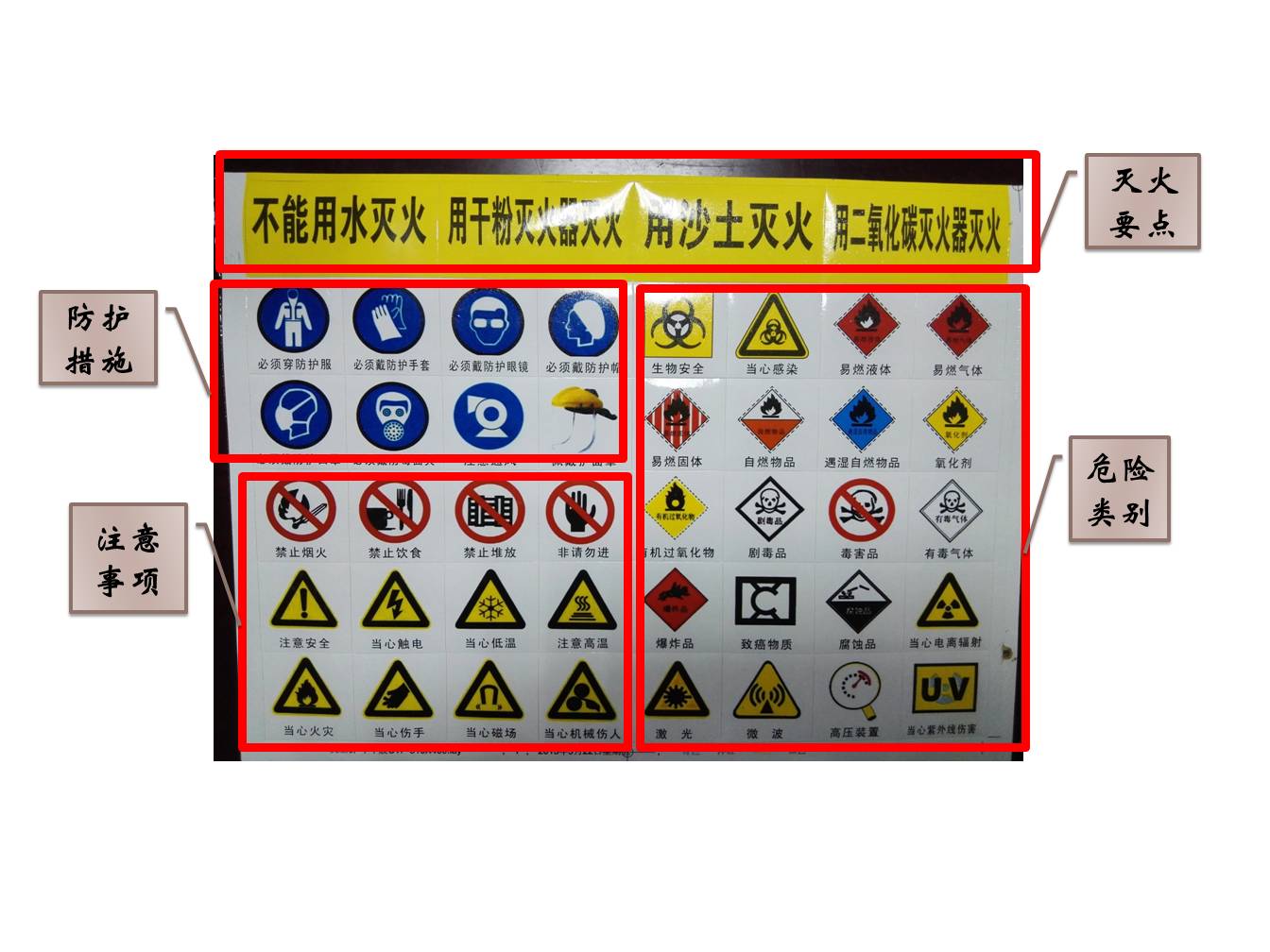 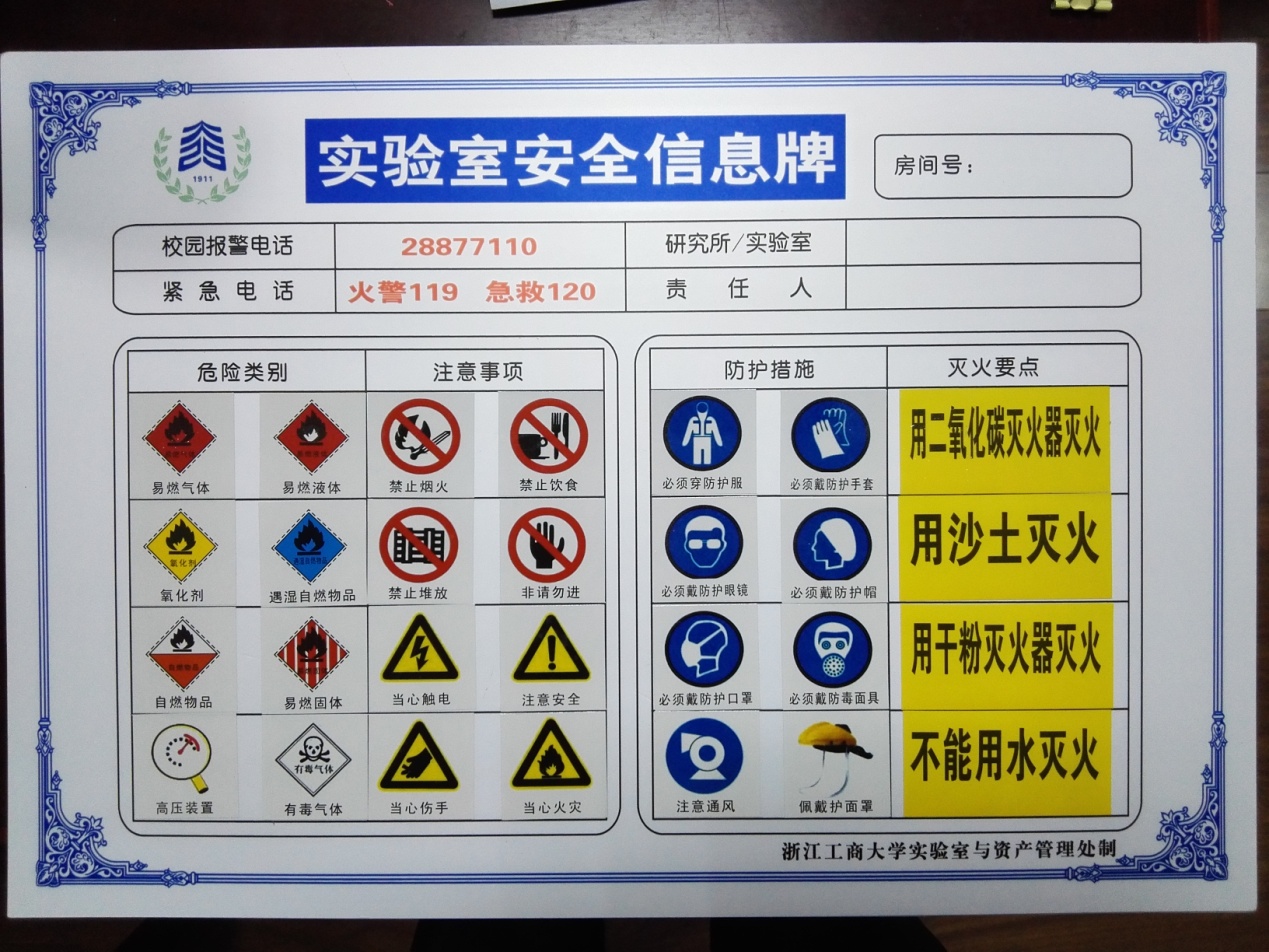 